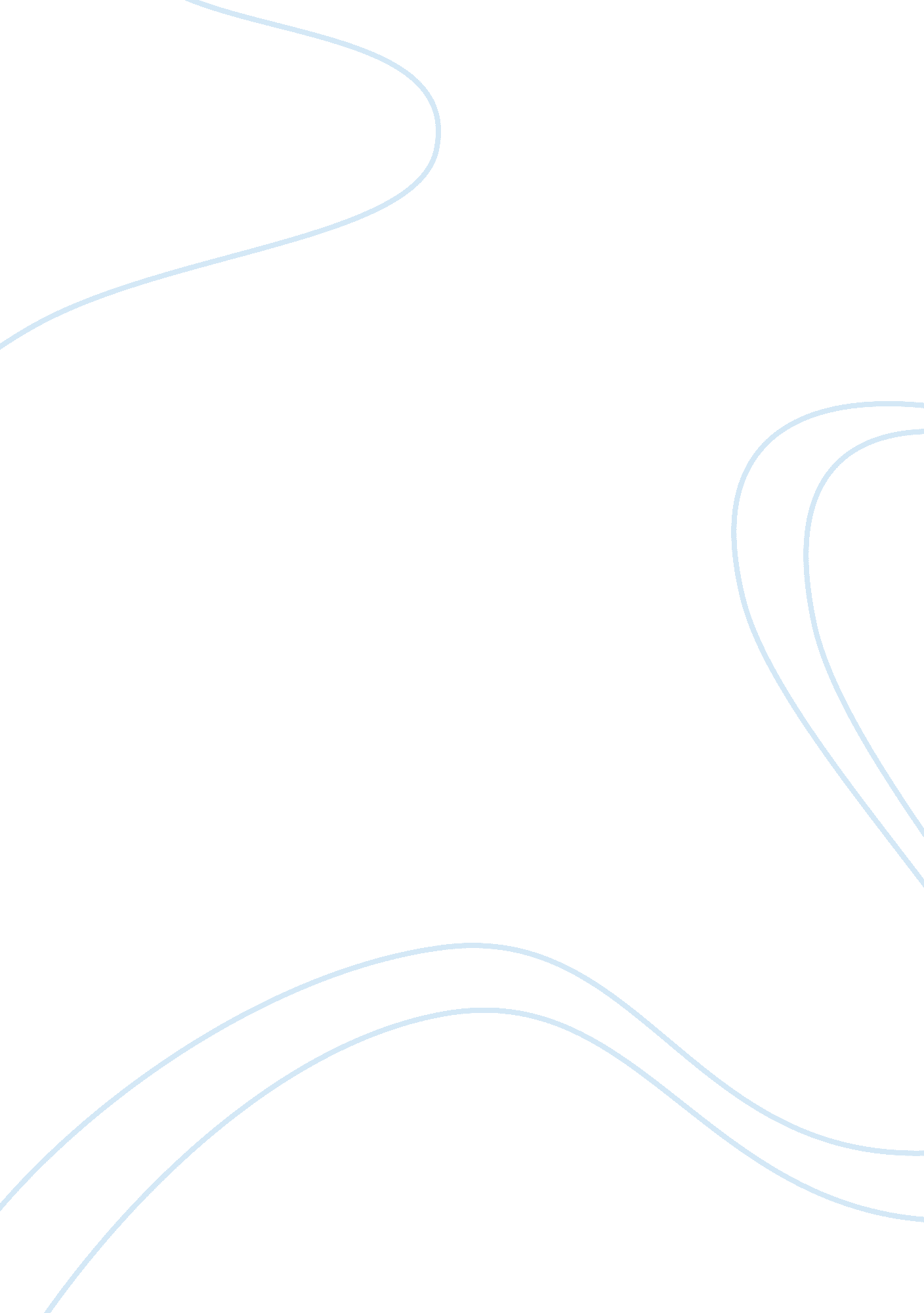 Cain and abel after eden,fugitives and pilgrims, a house dividedReligion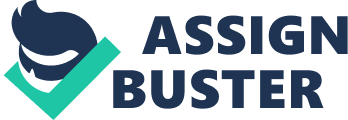 The Origin, Destiny and History of heavenly and Earthly Introduction The most important issue in the of God books by St. Augustine is the difference between the heavenly city and the earthly city. The City of God is a book which represents religious lore, history and philosophy; with representations of the roman culture. Augustine contrasts the Roman greediness for earthly pleasures with the Christian culture. 
Discussion 
In book 11 begins the second part of Augustine’s’ works. This chapter explains the history and the destinies of the earthly city and the heavenly city. Augustine explains that these cities were formed were initially formed through separation of good angels and bad angels. This chapter describes the origin of the world as illustrated in the Bible in the book of Genesis. The book 16 monitors the development of these cities from the time of Noah, to the time of Abraham. In later stages of this chapter, the progress of the heavenly city from Abraham to Israel’s kings is illustrated. 
In book 18, Augustine explains the distinct and separate nature of the heavenly city and the earthly city; as from Abraham’s times to the world’s end. The book also describes the actions of Jesus Christ, and the sacred prophets who existed immediately after Rome’s foundation; like Hosea, Isaiah, Amos and Micah. Book 19 describes the end of the earthly city and the heavenly city. Augustine studies the philosophers’ opinions on the supreme good, and the vain efforts they try to make for happiness in life. Augustine also illustrates the happiness and peace that is found in the heavenly city. 
Conclusion 
Augustine illustrates in the City of God the Christianity’s interaction with other different religions and philosophies; and also the relationship of Christianity with the Roman government. Augustine consoled the Christians in the Roman Empire that the City of God is the most superior, and will eventually triumph. 
Bibliography 
Saint Augustine. City of God. London: Paperback. Print. 